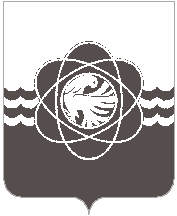 57 сессии  четвёртого созыва	от 20.11.2018 № 477 В соответствии со ст. 17 Федерального закона от 06.10.2003 № 131-ФЗ «Об общих принципах организации местного самоуправления в Российской Федерации», ст. 26 Устава муниципального образования «город Десногорск» Смоленской области, на основании материалов, представленных Комиссией по формированию цен, тарифов и надбавок на услуги муниципальных организаций и учитывая рекомендации постоянной депутатской комиссии планово-бюджетной, по налогам, финансам и инвестиционной деятельности, Десногорский городской СоветР Е Ш И Л:1. Внести изменение в решение Десногорского городского Совета от 05.06.2018 № 431 «Об утверждении стоимости платных услуг общего внеразрядного отделения бани, оказываемых МУП БПК «Латона» МО «город Десногорск» Смоленской области», изложив пункт 2 в следующей редакции:«Настоящее решение вступает в силу с 01.07.2018 и действует до 30.06.2019».2. Настоящее решение опубликовать в газете «Десна».О внесении изменения в решение Десногорского городского Совета от 05.06.2018 № 431ПредседательДесногорского городского Совета                                     В.Н. БлохинГлава     муниципального     образования«город Десногорск» Смоленской области                                                  А.Н. Шубин